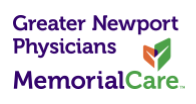 July 2024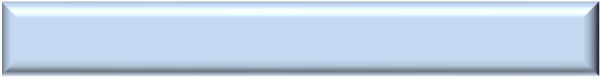 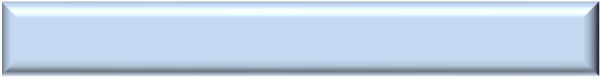 -Notes:		Updated on: 06/28/2024SundayMondayTuesdayWednesdayThursdayFridaySaturday1Dr. Nicholas Wegner – DP/ER2Dr. Matthew Siljander – DP/ER3456Dr. Hafiz Kassam – ER 1Dr. Nicholas Wegner – DP/ER2Dr. Matthew Siljander – DP/ERDr. Michael Hunter – DP/ERDr. Michael Hunter – ER Dr. Taylor Dunphy – DP/ER6Dr. Hafiz Kassam – ER 1Dr. Nicholas Wegner – DP/ER2Dr. Matthew Siljander – DP/ER6Dr. Hafiz Kassam – ER 7Dr. Shaunak Desai – ER 8Dr. Christina Seifert – DP/ER9Dr. Christina Seifert – DP10Dr. Myra Trivellas – DP/ER 11Dr. Christina Seifert – DP12Dr. Richard Lee – DP13Dr. Christina Seifert – ERDr. Shaunak Desai – ER Dr. Richard Lee – ERDr. Matthew Siljander - ER 14Dr. Michael Hunter – ER 15Dr. Christina Seifert – DP/ER16Dr. Christina Seifert – DPDr. Matthew Siljander - ER 17Dr. Shaunak Desai – DP/ER18Dr. Christina Seifert - DP19Dr. Nicholas Wegner -  DP/ER20Dr. Nicholas Wegner -  ERDr. Taylor Dunphy- ER21Dr. Nadar Nassif – ER 22Dr. Christina Seifert – DPDr. Taylor Dunphy –ER23Dr. Christina Seifert – DPDr. Hafiz Kassam- ER24Dr. Nadar Nassif – DP/ER25Dr. Christina Seifert –DPDr. Nadar Nassif – ER26Dr. Myra Trivellas -  DP/ER 27Dr. Myra Trivellas – ER 28Dr. Richard Lee – ER 29Dr. Christina Seifert – DP/ER30Dr. Christina Seifert – DPDr. Michael Hunter – ER31Dr. Hafiz Kassam - DP/ER 